 Gift List: Ages 0-5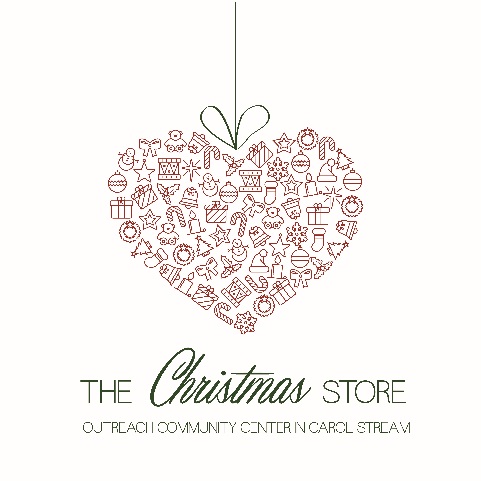 Gifts should be $15-25 in valuePlease choose toys that are nonviolent and age appropriate. Please, no Nerf guns.Books, stuffed animals & board games are not typically chosen by shoppersToys featured at Costco, Sam's Club and Aldi are great options for gift selectionsBoysLarge Cars & TONKA TrucksDisney Character ToysHome Depot 18 Piece ToolboxBig Wheels3-Wheel Toddler ScootersPaw Patrol Girls Disney Princess Toddler DollsDisney Frozen (Anything)Doc McStuffins (Anything)Dora the Explorer (Anything)Ethnic Baby Dolls- Ethnically Doll Furniture or Doll StrollersTea Party Sets Play Dishes or Food Sets)SportsLittle Tikes Sports SetIndoor Basketball HoopsTricyclesLarge Motor GamesMiscellaneousWalk and Ride ToysTrain Play SetsLittle People SetsMega BlocksMy Own LeaptopVTech Electronic Learning ToysPretend Dress Up clothesSleeping BagsLEGO Duplo SetsArt Easel & ChalkboardEducational Toys & GamesPreschool Musical InstrumentsPlay Hut Pop Up Tents